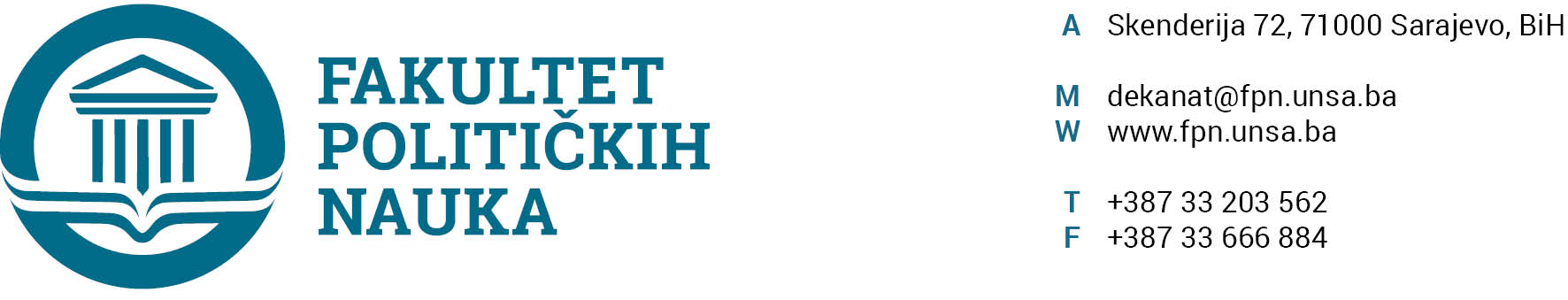 U skladu sa članom 126. Zakona o visokom obrazovanju („Službene novine Kantona Sarajevo“ br.33/2017) sekretar Fakulteta dajeSTRUČNO MIŠLJENJENa prijedlog Odluke o planu pokrivenosti nastave u akademskoj 2020./2021. odsjeka Žurnalistika/komunikologijaPrijedlog Odluke o planu pokrivenosti nastave u akademskoj 2020./2021. odsjeka Žurnalistika/komunikologija nije u suprotnosti sa  članom 104. Statuta Univerziteta u Sarajevu i članom 135. Stav (3) tačka a) Zakona o visokom obrazovanju Kantona Sarajevo („Službene novine Kantona Sarajevo“ broj:33/17).Sarajevo, 03.07.2020. godine                                                                                         SEKRETAR FAKULTETA                                                                                          ______________________                                                                                           Aida Sarajlić Ovčina, MADostaviti:Vijeće FPN UNSAa/a